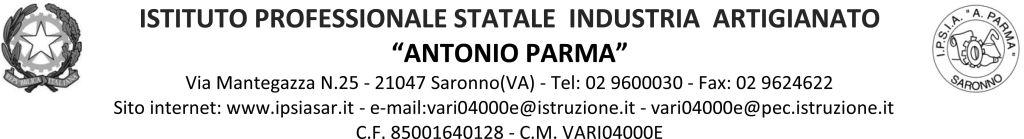 Circ. n. 054                                                                                             Saronno, 08.10.2021A          Docenti, Alunni, Genitori, Referenti di Educazione Civica delle classi quinteOGGETTO: incontri di Educazione Civica per le classi quinte su “Territorio e imprese”Visto il programma di Educazione Civica per il corrente anno scolastico, le classi quinte parteciperanno agli incontri sul tema in oggetto come da indicazioni in tabella. Li guideranno il dott. Giacomo Mazzarino, dirigente, e la dott.ssa Eloana Cardello, funzionario, della Camera di Commercio di Varese.                                                                                                                            IL DIRIGENTE SCOLASTICO                                                                                                         (Prof. Alberto Ranco)ClasseDataOrario SedeDocenti di sorveglianza5^AA13/10/2110.10 – 11.10Aula magnaSecondo l’orario5^AA22/10/2111.10 – 12.10Aula40Secondo l’orario5^AA28/10/2110.10 – 11.10Aula40Secondo l’orario5^AC13/10/2110.10 – 11.10Aula magnaSecondo l’orario5^AC22/10/2111.10 – 12.10Aula 30Secondo l’orario5^AC28/10/2110.10 – 11.10Aula 30Secondo l’orario5^AS13/10/2110.10 – 11.10Aula magnaSecondo l’orario5^AS22/10/2111.10 – 12.10Aula 22Secondo l’orario5^AS28/10/2110.10 – 11.10Aula 22Secondo l’orario5^BA13/10/2111.10 – 12.10Aula magnaSecondo l’orario5^BA22/10/2110.10 – 11.10Aula 41Secondo l’orario5^BA28/10/2111.10 – 12.10Aula 41Secondo l’orario5^BS13/10/2111.10 – 12.10Aula magnaSecondo l’orario5^BS22/10/2110.10 – 11.10Aula 23Secondo l’orario5^BS28/10/2111.10 – 12.10Aula 23Secondo l’orario5^CA13/10/2111.10 – 12.10Aula magnaSecondo l’orario5^CA22/10/2110.10 – 11.10Aula 37Secondo l’orario5^CA28/10/2111.10 – 12.10Aula 37Secondo l’orario13/10/2111.10 – 12.10Aula magnaSecondo l’orario5^CS22/10/2110.10 – 11.10Aula 24Secondo l’orario28/10/2111.10 – 12.10Aula 24Secondo l’orario